JOB SPECIFICATION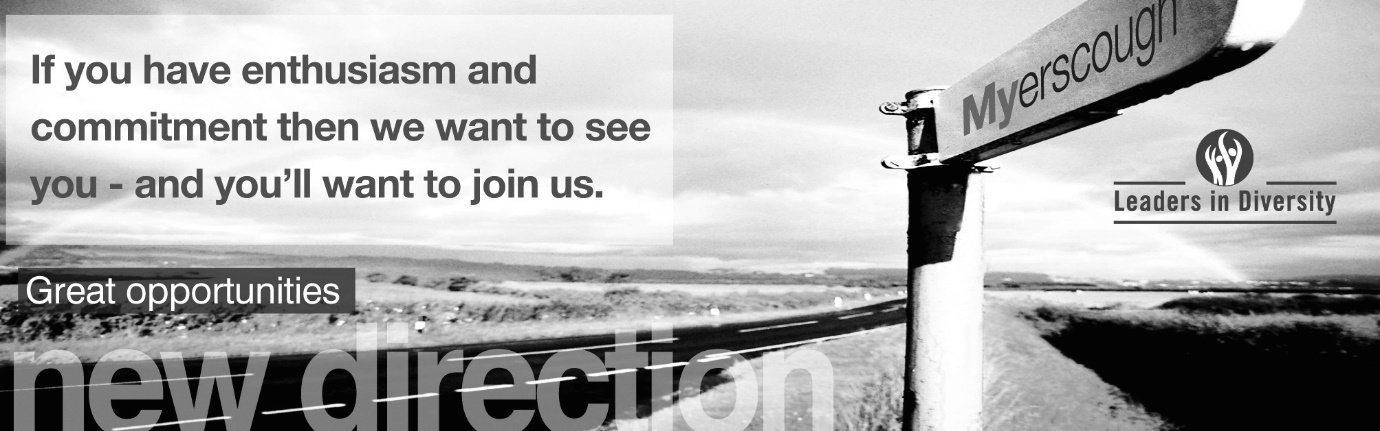 Location of workYou may be required to work at or from any building, location or premises of Myerscough College, and any other establishment where Myerscough College conducts its business.Variation to this Job DescriptionThis is a description of the job as it is at present, and is current at the date of issue.  The job description will be renewed and updated as necessary to ensure that appropriate revisions are incorporated, and that it relates to the job to be performed.  This process is conducted jointly with your Line Manager.  You are expected to participate fully in the review and, following discussion, to update your job description as is considered necessary or desirable.  It is our aim to reach agreement on reasonable changes.  However, if such agreement is not forthcoming, Management reserves the right to insist on changes after consultation with you.EMPLOYEE SPECIFICATION(A)	Assessed via Application form			( I )	Assessed via Interview(P)	Assessed via Presentation in interview		(T)	Assessed via Test*Interviews will explore issues relating to safeguarding and promoting the welfare of children, including motivation to work with and ability to form and maintain appropriate relationships and personal boundaries with children and young people together with emotional resilience in working with challenging behaviours and attitudes to use of authority and maintaining discipline.TERMS AND CONDITIONSDBS UPDATE SERVICEJOB TITLEAREA OF WORKLecturer in Arboriculture (Higher Education)Greenspace and Creative design SALARYBENEFITSThe salary range is £19,337 - £31,536 per annum relating to qualifications and experience. Teacher qualified staff commence at minimum £24,467. Actual salary will be pro rata per annum.    40 days pro rata annual leave to include up to 5 days to be taken between Christmas and New Year at direction of the PrincipalLINE MANAGER(S)LINE MANAGER FORHead / Assistant Head of AreaN/AGENERIC KEY TASKS AND RESPONSIBILITIESRefer to Management Guidelines regarding the determination of the duties of lecturing staffGENERIC KEY TASKS AND RESPONSIBILITIESRefer to Management Guidelines regarding the determination of the duties of lecturing staffPredominantly the role will be to provide inspirational teaching, learning and assessment on the level 3 horticulture pathway, teaching core subjects in relation to horticulture and plant sciences. Predominantly the role will be to provide inspirational teaching, learning and assessment on the level 3 horticulture pathway, teaching core subjects in relation to horticulture and plant sciences. Manage learners to succeed so they achieve their full potential and provide positive value added results To deliver high quality and effective teaching, learning and assessment. Quality assurance of all aspects of teaching, learning and assessment  Provide information, advice and guidance to learners and prospective learners Strengthen links with key stakeholders such as employers, industry, learners and parents Attend meetings as identified by Line Manager Undertake continuing professional development (CPD), as appropriate in order to meet the College and learning area objectives Exceed College standards Share good practice Network with staff in other areas to develop strategies, enhancing delivery to promote the stretch and challenge with all learners Promote and adopt an innovative and collaborative approach for the planning and delivery of lessons and assessmentsManage learners to succeed so they achieve their full potential and provide positive value added results To deliver high quality and effective teaching, learning and assessment. Quality assurance of all aspects of teaching, learning and assessment  Provide information, advice and guidance to learners and prospective learners Strengthen links with key stakeholders such as employers, industry, learners and parents Attend meetings as identified by Line Manager Undertake continuing professional development (CPD), as appropriate in order to meet the College and learning area objectives Exceed College standards Share good practice Network with staff in other areas to develop strategies, enhancing delivery to promote the stretch and challenge with all learners Promote and adopt an innovative and collaborative approach for the planning and delivery of lessons and assessmentsDUTIESKEY TASKS AND RESPONSBILITIES SPECIFIC TO GREENSPACE LEARNING AREA 	Delivery of arboriculture related subjects to students on Further Education programmes and where required external clients.  This will be predominantly theoretical teaching. Study Programme Leader for HE including programme management and tutorials, as requiredMonitor and maintain accurate records of learner progress utilising the recognised College systemsWork within the arboriculture and wider departmental team to provide an inspirational learning environment that helps all learners reach their full potentialPrepare and check resources with timeliness for identified leaning sessionsPreparation of learning materials and assessments.Practical assessment of studentsInvigilate exams and internal assessments as required by Line ManagerSupervision of student visit programmesMaintain expected standards of health and safety at all timesFollow Health and Safety procedures at all times and ensure students comply with practical regulationsPromote industry gold standards in students and lead by exampleDUTIESMaintain expected standards of Professional arboriculture practice Promote and maintain high standards of health & safety in the classroom and on siteUnderstand current industry standards and apply through standard operating procedures to the College resources.Implement specific Codes of Practice relevant to the arboriculture sector in order to maintain industry standards under the direction of Line ManagerSupport Income Generation ActivitiesPrepare and maintain resources used for Income Generation.Correspond and communicate effectively with clients.ESSENTIAL CRITERIA:DESIRABLE CRITERIA:Personal AttributesPersonal AttributesPresentable and professional appearance  (I)Ability to work as part of a team  (A/I)Ability to work to quality standards  (A/I)Good command of the English language  (A/I)Good attendance at work record  (A/I)Appropriate level of physical and mental fitness  (PI)AttainmentsAttainmentsLevel 3 or higher qualification in arboricultureIndustry experience in relevant business sector (A)GCSE, or equivalent, English & Maths grade 4 (formally grade C) or above  (A/I)Teaching Qualification or willing to undertake (A)Teaching Experience (A)General IntelligenceGeneral IntelligenceEnthusiastic and self-motivated  (A/I)Special AptitudesSpecial AptitudesDesire to demonstrate good practice and high standards within sector  (A/I)Strong coaching skill (T)InterestsInterestsContinued professional development within sector  (A/I)DispositionDispositionExcellent interpersonal skills  (I)Good communication skills  (I)Approachable  (I)Person centred approach  (I)GeneralGeneralAn understanding of “safeguarding” and its importance within the College *  (A/I)An understanding of health and safety requirements of a working environment  (A/I)An understanding of Fairness, Respect, Equality, Diversity, Inclusion and Engagement (FREDIE) issues within an educational context  (A/I)CircumstancesCircumstancesWilling to apply for Disclosure and Barring Service clearance at Enhanced level  (A/I)Ability and willingness to work flexibly  (I)Evenings as required – careers/conventions  (I)Possess a current driving licence or willing to travel as required by other means (A/I)JOB TITLEAREA OF WORKLecturer in Arboriculture HEGreenspace and Creative design SALARYHOURS OF WORKThe salary range is £19,337 - £31,536 per annum relating to qualifications and experience. Teacher qualified staff commence at minimum £24,467. Actual salary will be pro rata per annum.    7.4 hours per weekRefer to Management GuidelinesANNUAL LEAVE ENTITLEMENTPENSION40 days to include up to 5 days to be taken between Christmas and New YearPro rata for fractional posts Teachers’ Pension SchemeUp to 29,187.99 pa 7.4% Employee£29,188 - £39,290.99 pa 8.6% Employee£39,291 - £46,586.99 pa 9.6% Employee£46,587 to £61,742.99 pa 10.2% Employee£61,743 to £84,193.99 pa 11.3% Employee  £84,194 and above pa 11.7% Employee16.48% EmployerYou will automatically become a member of the TPSPROBATIONARY PERIODDRESS CODEA probationary period of nine months applies to new entrants to the CollegeAll post holders are expected to be of a professional and presentable appearance as per Learning Area Standards.Refer to Staff Professional Code of ConductREFERENCES / MEDICAL CLEARANCE / DISCLOSUREREFERENCES / MEDICAL CLEARANCE / DISCLOSUREThe appointment is subject to the receipt of satisfactory references, medical clearance and Disclosure & Barring Service check/ISA (if applicable).  Occupational Sick pay is not paid during the first four months of service and thereafter is subject to the College’s Sick Pay SchemeShould your application be successful you will be sent further details via email from eSafeguarding. They are the Registered Umbrella Body we have chosen to complete the Disclosure and Barring Service (DBS) process on your behalf.Please note that all new employees of the College will be required to pay for their DBS check via eSafeguarding at the time of application (at present £40.00 for an enhanced level check).The appointment is subject to the receipt of satisfactory references, medical clearance and Disclosure & Barring Service check/ISA (if applicable).  Occupational Sick pay is not paid during the first four months of service and thereafter is subject to the College’s Sick Pay SchemeShould your application be successful you will be sent further details via email from eSafeguarding. They are the Registered Umbrella Body we have chosen to complete the Disclosure and Barring Service (DBS) process on your behalf.Please note that all new employees of the College will be required to pay for their DBS check via eSafeguarding at the time of application (at present £40.00 for an enhanced level check).The Disclosure and Barring Service (DBS) update service lets applicants keep their DBS certificates up to date online and allows employers to check a certificate online.The Disclosure and Barring Service (DBS) update service lets applicants keep their DBS certificates up to date online and allows employers to check a certificate online.BENEFITS TO YOUHOW TO REGISTERSaves you time and moneyOne DBS certificate may be all you will ever needTake your DBS certificate from role to role within the same workforceYou are in control of your DBS certificateGet ahead of the rest and apply for jobs DBS pre checkedYou can register online as soon as you have your application reference number. You can ask for the number when you apply for your DBS check.Or you can wait and register with your certificate number when you receive your DBS certificate. If so, you must do so within 30 days of the certificate being issued.To check the progress of your DBS certificate use the DBS tracking service.Registration lasts for 1 year and costs £13 per year (payable by debit or credit card only).You’ll get an ID number with your registration that you need to log on to the service. Make sure you write it down. WHAT YOU GETWHAT YOU GETWhen you join, you’ll get an online account that lets you:Take your certificate from one job to the nextGive employers permission to check your certificate online, and see who has checked itAdd or remove a certificateWhen you join, you’ll get an online account that lets you:Take your certificate from one job to the nextGive employers permission to check your certificate online, and see who has checked itAdd or remove a certificate